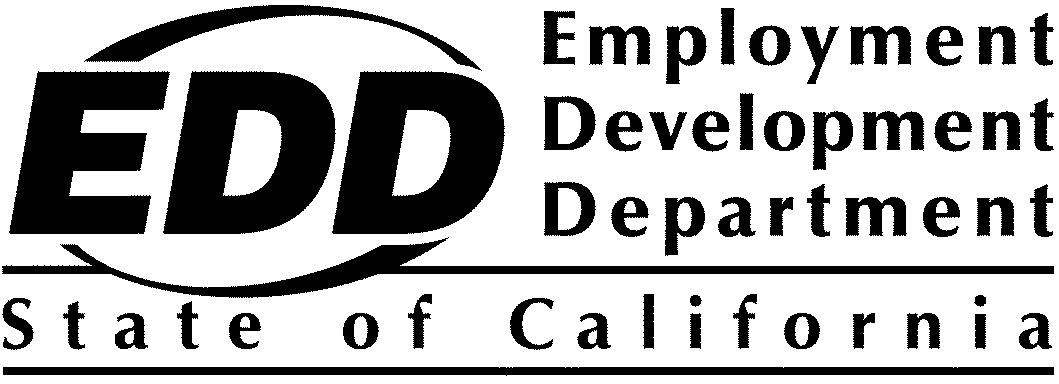 Farmworkers Advancement Program Technical Assistance and Developmental Evaluation PY 2023-24Award List and Project SummariesOn May 17, 2024, $962,701.50 of WIOA Governors Discretionary Fund was awarded to one organization under the Farmworkers Advancement Program Technical Assistance and Developmental Evaluation (TA DE) Program for Program Year (PY) 2023-24 Solicitation for Proposals. Awardee project list and project summaries are listed below. Funding decisions are final.Award ListApplicant NameCountyAwardJobs for the FutureN/A$962,701.50Project SummariesAPPLICANTJobs for the Future505 14th Street, Ste. 340Oakland, CA 94612APPLICANTJobs for the Future505 14th Street, Ste. 340Oakland, CA 94612CONTACTAlison Schmitt1-707-677-4108aschmitt@jff.orgAWARD$962,701.50EXPERTISE PROVIDING TA TO TARGET POPULATIONS For 40 years, JFF has led the way in designing innovative and scalable solutions that create access to economic advancement for all. JFF is uniquely situated to advance the goals of through its track record on relevant, state-specific initiatives around equity, job quality, and systems change, as well as expertise in providing virtual instruction and training.JFF will build the capacity of the PY 23-24 Farmworker Advancement Programs (FAP) through an equity-centered learning community that builds the knowledge, skills, and mindsets of the awardees to drive innovation on behalf of adult farmworkers facing significant barriers to education and employment. KEY PARTNERSDr. Maria Elena Oliveri, manager of Pierreclos LLC, is a multilingual psychometrician with extensive knowledge of identifying work-related skills, developing formative assessment tools for workplace learning and assessment of culturally, linguistically, and educationally diverse learners. Dr. Oliveri will provide TA on culturally sensitive assessment and curriculum development, as well as job task analysis and accounting for the impacts of automation.TA PLAN AND SERVICE MODELJFF’s TA approach draws from foundational research on the characteristics of effective systems leadership and JFF’s experience as a TA provider for innovative solutions such as high-road training partnerships and apprenticeship. JFF’s TA includes assessment and goal setting, virtual, quarterly Communities of Practice (CoP) sessions for peer-to-peer learning opportunities; rapid feedback which shares insights and assessments from CoP sessions and in-person convenings.FAPs will be divided into two TA learning cohorts based on project tracks, providing differentiated support in topics such as employer engagement, wraparound supports/case management, equitable upskilling strategies, and data collection and assessment tools. Track #1 TA sessions will focus on analyzing existing program components, while Track #2 TA sessions will focus on emerging strategy development.JFF will provide opportunities for each awardee to engage in optional, in-depth coaching sessions if needed for extra assistance in designing and implementing projects, those experiencing challenges in meeting milestones, or those elevating problems of practice.JFF has considerable experience running COPs and maintaining engagement with participants using virtual platforms such as Zoom.  Interactive components include collaborative whiteboarding and visioning tools like Miro and Menti. JFF will use an online document sharing and learning management platform such as Canvas or Google Workspace for asynchronous participation and a repository for additional materials, presentations, videos, and case studies.KEY GOAL MEASUREMENT AND DEVELOPMENTAL EVALUATION METHODOLODYJFF will document FAPs and evaluation activities with an interactive quantitative monitoring dashboard, quarterly insight decks, and awardee reports using monthly CalJOBSSM data. JFF will determine baseline by examining the existing CalJOBS data alongside proposals from awardees to grasp their commitments and their reporting history.Through a collaborative approach that incorporates national best practices and regional demographics, awardees will be equipped to co-design strategies that cater to the intersectional aspects of farmworkers’ identities and lived experiences. This not only fosters a deeper understanding of the unique needs of farmworkers but also promotes inclusivity and responsiveness in program design and delivery.PROPOSED OUTCOMEThe quarterly CoP sessions and track-specific TA sessions offer opportunities for peer-to-peer learning, shared vision development, and solution ideation, enhancing the collective capacity of awardees to navigate complex challenges and drive meaningful outcomes.For the Expected Outcomes listed in each FAP awardee’s project description, JFF will use the Track-Specific TA sessions to support the development of interim milestones to ensure progress towards goals across the project period. For example, for an awardee with an outreach goal of 1,250 farmworkers, JFF will lead them into a process to set monthly or quarterly targets, as well as interim milestones such as number of partners identified, and number of staff onboarded to conduct outreach.